Appendix 7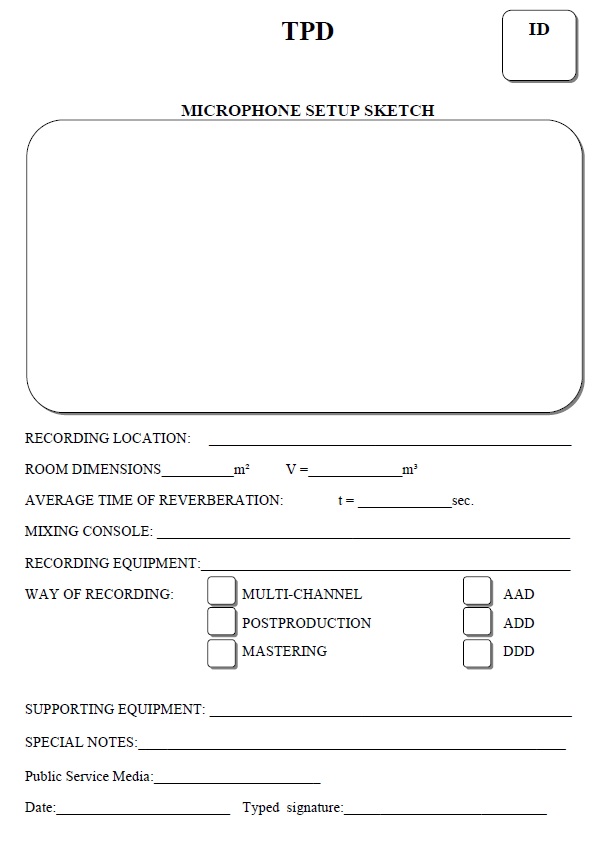 